Documentation toolCRAAP TestResource Title:Endocrine System - hormones and targetsResource URL:https://search.ecampusontario.ca/#/detail/12/7/1290?k=tissue%20histology&itemTypes=6&itemTypes=12&sortCol=2&increasePopularSearch=true%C2%A0Currency: The timeliness of the information:   	When was the resource published or posted? 	Has the resource been revised or updated? 	Does your topic require current information? 	Are the links functional?CREATED May 12, 2020  Topic does not require current information and the links are functional.Relevance:&nbsp;The importance of the information for your needs   	Does the resource relate to your needs? 	Who is the intended audience? 	Is the information in the resource at an appropriate level for your learners?Yes. The resource relates to the course topic.  The intended audience are students in the course and the information in the resources are at an appropriate level for the learners.Authority: The source of the information   	Who is the creator?&nbsp; 	What are their credentials or organizational affiliations? 	Are they qualified to write on this topic?Creators: Fleming GHS PHS Biology.  Teaching Team, Fleming College.  Qualified to create and write this exercise.Accuracy:&nbsp;The reliability and truthfulness of the information   	Is the information supported by evidence? 	Has the resource been reviewed or refereed? 	Are there spelling, grammar, or typographical errors?The information is correct and supported by textbook literature. There are no spelling, grammar or typological errors.Purpose:&nbsp;The reason the information exists   	Why does this resource exist? (to inform, teach, sell, entertain, or persuade?) 	Is the information fact, opinion, or propaganda? 	Are there political, ideological, cultural, religious, institutional, or personal biases?This resource exists as a studying aid for learners - practice, review, tutorial, discussion purposes.Notes:&nbsp;Are there additional questions or observations you have about this material that affect your decision to use it? (i.e. this is an opinion piece that I will use to demonstrate one side of an argument).I do not have questions or concerns about this material as it is more of an interactive exercise piece.Final Recommendation:&nbsp;Will you use this resource? Why or why not?This is a fun and interactive activity where you can "drag and drop" answer options into the open boxes.  Activities that are interactive help to promote engagement.  I would recommend others to create something similar to this activity that is suitable for their course and gather feedback from learners.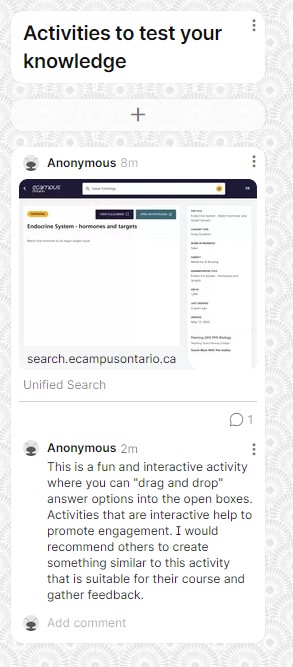 